UNIVERSITAS KRISNADWIPAYANA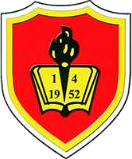 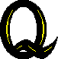 FAKULTAS TEKNIKKampus UNKRIS Jatiwaringin, P.O.Box. 7774/Jat.CMTlp. (021) 8462229-31, langsung 84998529 fax. (021) 8499J A K A R T A 1 3 0 7 7UJIAN AKHIR SEMESTER GANJIL TAHUN AKADEMIK 2022/2023Kerjakanlah Soal Pilihan Ganda dibawah ini dengan baik dan benar  (persentase penilaian 30%)                                                                                                                                                                                         Simbol dapat berupa berbagai macam bentuk seperti :      a. Bentukb. Gambarc. Bayangand. Sketsa                                   Terdapat jenis- jenis skala dalam gambar,a antara lain :     a. Skala pembesaran   b. Skala Pengecilan     c. Skala terbatas   d. Skala standar       Gambar teknik dapat pula di istilahkan dengan gambar yang bersifat :   a. Tegasb. sebenarnyac. abstrakd. PenuhGambar teknik adalah gambar yang digunakan sebagai alat komunikasi pada proses pembangunan maupun pembuatan objek antara : a. Perencanab. Pelaksanac. Pemilikd. b dan cDefinisi titik adalah sesuatu yang memiliki :a. kedudukanb. Tidak punya ukuranc. Simbold. a dan c   Kerjakan soal dibawah ini dengan baik dan benar (Prosentase Penilaian 70%)Bentuk dan ukuran benda yang paling baik untuk dibayangkan adalah melukis dalam ukuran yang sebenarnya. Dengan demikian kita melukis dengan skala  1 : 1. Pada tabel dibawah ini anda diminta menjawab/mengisi titik titik pada kolom ukuran yang sebenarnya :SOAL 2                                                                                                                                                                              Skala apapun yang digunakan pada menggambar harus selalu dicantumkan ukuran yang sebenarnya sehingga akan memberi manfaat yang besar. Pada gambar garis dibawah ini diberikan ukuran berikut skalanya, dibawah garis soal tersebut, anda diminta membuat garis yang ditentukan skalanya pada no. 1, 2 dan 3                                                             100 mm                                                                   < _______________________________________>                                                                                                                   Garis soal                   1.                                                                                            Skala 1 : 1                   2.                                                                                            Skala 1 : 2,5                   3.                                                                                            Skala 1 : 5Soal 3  a. Jelaskan apa yang anda ketahui tentang garis serta simbol dalam bidang kelistrikan ? b. Jika penjelasan pada pertanyaan No.3a sudah anda dapatkan jawabannya, maka tugas  anda membuat gambar pengawatan berikut simbol peralatan listriknya, dengan bantuan garis lurus dan putus putus sebagai simbol positif dan negatif untuk menempatkan  4 sakelar tunggal, 2 stop kontak serta 3 buah lampu.SOAL 4                                                                                                                                                          Bila soal no.3 sudah anda kerjakan dan hasil pengawatannya sudah benar, maka tugas anda berikutnya adalah membuat diagram garis tunggal, sehingga antara gambar No.3 dan gambar No.4 merupakan satu kesatuan yang saling terkait dalam gambar listrik.======= Selamat Mengerjakan =======Hari / Tanggal : Mata Kuliah : Program Studi : Semester / Kelas : Dosen Penguji : Waktu ujian :Sifat Ujian :Sabtu,   Januari 2023Gambar TeknikElektroI/C1.T1 Ir. Tri Ongko Priyono, MT.13.00 s/d 14.00Tutup BukuNo       Skala                                  Ukuran 1000 mm yang sebenarnya, maka dalam gambar menjadi1.2. 3.    4.5.6.7.8.9. 10.11.12.       10 : 1         5 : 1         2 : 1         1 : 1         1 : 2         1 : 2,5         1 ; 5         1 : 10         1 : 20         1 : 25         1 : 50         1 : 100   ...................................mm    ...................................mm   ...................................mm   .................................. mm   .................................. mm   .................................. mm   ...................................mm   ...................................mm   .................................. mm   .................................. mm   .................................. mm   ...................................mmMengetahui, Kaprodi,             Teten Dian Hakim, ST.,MTNama Kapordi 0302127301Dosen Pengampu MK             Ir.Tri Ongko Priyono,MT.Nama Dosen 0315106002